Unit 4							Name ____________________Types of Reactions &				Date ____________ Block ____ Solution StoichiometryUnit 4B – Solution StoichKnowledge/Understanding Goals:What concentration meansKnow how stoichiometry can be applied to solution reactions.Skills:Calculate concentration as molarity or ppm/ppbBe able to identify what type of reaction will occur between reactants.Predict the products of a reaction and their phases.Apply stoichiometry to predict amounts of reagents needed and products formed in solution reactions.	Notes:Concentration:  how much of something (________) is dissolved in something else (_________).There are as many possible ways expressing concentration as there are units for measuring the amount of solute and solvent; any quantitative relationship between the two is a unit of _____________________.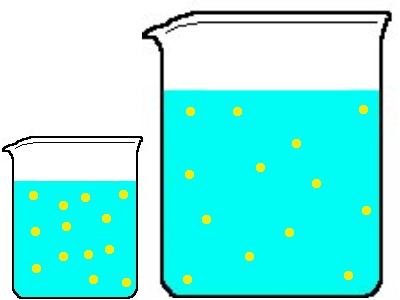 Which concentration unit you use depends on which quantities you can measure (or which quantities you are given), and on what kind of answer you need. Ex: Some common ways of expressing concentration include:	Molarity (     ):  a unit of concentration equal to 				 or		.
		Molarity is almost always the concentration unit used in chemistry labs, because it is 	most efficient to measure different volumes when you want a specific number of moles.	Molality (     ):  a unit of concentration equal to 				 or		.
Molality is sometimes used in _____________________ processes in industry, because it is difficult to measure very large volumes precisely, but it is easy to precisely measure the _________ of the solvent in a tank (using a strain gauge attached to the tank supports), and then add a specific _________ of solute.Molality is also used to calculate properties of the _______________ (as opposed to properties of the solute), such as ______________________ properties.colligative properties are properties of solutions that depend upon the ratio of the ________________ of solute particles to the _________________ of solvent molecules in a solution, and not on the __________ of chemical species present.Ex:	Mole Fraction (     ): a unit of concentration that relates the ___________ of one component to the ____________________.  For example, the mole fraction of substance “A” in a mixture would be:Mole fraction is used to relate properties of one component of a mixture to the properties of the bulk mixture, such as when relating the _________________________ of a gas to the total pressure of the mixture.	Parts Per Million (         ) and parts per billion (        ):  a unit of concentration that relates the parts (usually by mass) of one component to one million (106) or one billion (109) parts (also by mass) of the __________________________.Parts per million and parts per billion are often used to describe the concentration of a __________________ or ____________________ that is present only in a trace amount.  One example is the concentration (level) of arsenic in drinking water, which is required to be less than 10 ppb.As mentioned above, there are many other ways of describing concentration.  For example, solubility is often expressed in                   . For this unit, be able to identify what different concentration measurements represent (ie know your units) and be able to manipulate the concentration values as ______________________________.Calculating Concentrations: As dimensional analysis would suggest, you can express concentration by dividing the top unit (describing the ______________) by the bottom unit (describing the _______________).  For example, you would express the molarity of a solution made by dissolving 0.25 mol of CuSO4 in enough water to make a total volume of 500 mL (0.5 L) of solution as follows: ***NOTES *** Your volume must be in ______________!The volume represents liters of ____________________, not solvent! (final volume, not volume added)Properly Making SolutionsOne of the most common laboratorial tasks is solution preparation. Make sure you are familiar with how to calculate how much ______________ to dissolve in a given _________________ to acquire the desired ____________________.Ex: How many grams of barium acetate would be required to produce 300.0mL of a 0.500M solution?Once you have calculated the appropriate amount (g or mL) of solute to use, there are certain steps you should take in the lab to make a solution of desired concentration accurately. We will demonstrate this in the lab. Write down the steps below and include illustrations.	How to make a solution:	1)2)3) Dilution Problems:A dilution problem is simply a conservation of matter problem; the _____________ of solute before dilution must equal the _____________ of solute after dilution.Note that dimensional analysis tells us that molarity times volume equals moles of solute (MV=mol).  So if the moles of solute must stay constant through a dilution, initial (__________) molarity times initial (stock) volume will be equal to final (_____________) volume times final (dilute) molarity:	Ex: 20.0mL of 1.5M HCl is diluted to a final volume of 100.0mL with diH2O. What is the 	concentration of the final solution?	Ex2: How much 0.45M NaOH stock solution would be required to make 200.0mL of a 	0.05M 	NaOH solution?You should follow the same procedural steps highlighted earlier to make dilute solutions, the only change being that ____________________ transfer is inferred through the use of ___________________________, whereas ________________________ should be rinsed quantitatively.Solution Stoich ProblemsSolution stoich problems should be treated the same as any other stoich problem, with the only difference generally being that you must use the ______________ and _______________ of a solution to figure out how many moles of reactant/product you have rather than using a mass and molar mass. General Solution Stoich Problems	Precipitation: Mixing two aqueous solutions to form a precipitate per the solubility	rules.	Ex: 400.0mL of a 0.6M solution of Na3PO4 is mixed with 1.0M Ca(C2H3O2)2 in excess. How	much precipitate would be formed?	Neutralization: Combining acidic and basic solutions together to form a salt and water.	Ex: 100.0mL of 0.86M H2SO4 is combined with 150mL of 0.95M NaOH. How much water 	was formed?Titrations: Combining acidic and basic solutions together in exact molar ratios to form a 	completely neutral product. Utilized as a tool for calculating the unknown molarity of an 	acid solution.If the problem requires a calculation of pH, you will need to calculate the moles of H+ ions or OH− ions added to the solution of unknown molarity from an acid/base of given concentration.  (Covered later)However, to identify the unknown concentration of an acid or a base, all you need to do is apply the concept of neutralization. If an acid and base have perfectly neutralized one another, the perfect molar ratio of each reactant has been mixed (no limiting reagent).For example, if you titrated 25.0 mL of a NaOH base of unknown concentration (to make it neutral in pH) with 50.0 mL of 0.10 M H2SO4:Determine the neutralization reaction occurring (balanced equation).Calculate the moles of acid needed to get to neutral.Knowing that many moles of acid were needed to react all of the base, how many moles of base must have been in the unknown solution?Convert the moles of unknown base present into a concentration.Ex 1: What is the concentration of 110mL of a H2SO4 solution if it took 34mL of 1.2M 	Ca(OH)2 to neutralize it?Ex 2: A 130.0 mL sample of KOH is spilled on a countertop. If 45.0 mL of 0.50M HCl is needed to neutralize the spill, what was the concentration of the KOH solution?